Plan De mejoramiento Matemáticas Grado segundoNombre: __________________________________________________________Grupo: __________Aspectos a tener en cuenta para poder culminar exitosamente tu plan de mejoramiento.Debes tener tu cuaderno al día.Se realizar un taller de manera autónoma y escrito.Evaluación escrita. Resuelve el siguiente taller basándote en lo vivido en clase.Completa el siguiente cuadro.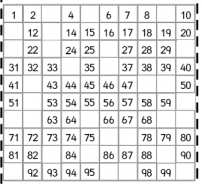 ¿Qué es un conjunto?Agrupación de elementos con una característica en común.Agrupación de elementos sin una característica en común.Agrupación de elementos. Elementos separados.  Elige la imagen con la que se puede hacer un conjunto:                      B. C.                       D.  Realiza un conjunto de números impares del 1 al 33.  Resuelve los siguientes problemasUn cajón tiene 34 manzanas. ¿Cuántas manzanas hay en 2 cajones?Pedro tiene ahorrado un dinero, compra 439 en dulces y le quedan 234. ¿Cuánto dinero tenia?Un camión debe recorrer 872 kilómetros, si ya ha recorrido 457 kilómetros. ¿Cuántos kilómetros le faltan por recorrer?Taller valor 50%              Evaluación del taller 50%                        INSTITUCION EDUCATIVA MARISCAL ROBLEDO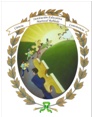 SECRETARIA DE EDUCACION MUNICIPIO DE MEDELLINSECRETARIA DE EDUCACION MUNICIPIO DE MEDELLINSECRETARIA DE EDUCACION MUNICIPIO DE MEDELLINCODIGO: GA-FEP-018                        INSTITUCION EDUCATIVA MARISCAL ROBLEDOFORMACION INTEGRAL PARA UNA MEJOR CALIDAD DE VIDAFORMACION INTEGRAL PARA UNA MEJOR CALIDAD DE VIDAFORMACION INTEGRAL PARA UNA MEJOR CALIDAD DE VIDAVERSION: 1                        INSTITUCION EDUCATIVA MARISCAL ROBLEDOACTIVIDADES DE RECUPERACIÓN  DE PERIODO: 1AREA: Matemáticas AREA: Matemáticas FECHA: 6 NOVIEMBREGESTION ACADEMICAPROCESO DE EVALUACIONPROCESO DE EVALUACIONFECHA: Febrero 2018GRADO:SEGUNDONOMBRE ESTUDIANTE:NOMBRE ESTUDIANTE:NOMBRE ESTUDIANTE:DOCENTES: DANIEL ATEHORTUA MONICA ALVAREZ ERIKA OSORIO DOCENTES: DANIEL ATEHORTUA MONICA ALVAREZ ERIKA OSORIO 